Lesson 6: Problems about PetsLet’s solve problems and write equations.Warm-up: Notice and Wonder: The Fish TankWhat do you notice?
What do you wonder?There are some fish in the tank.
Some of the fish are red and some are blue.6.1: Three Reads: Kiran’s FishKiran has some fish in his fish tank.
He has 4 red fish and 5 blue fish.
How many fish does he have in all?
Show your thinking using drawings, numbers, or words.Equation: ________________________________6.2: Tyler's and Clare’s PetsTyler and Clare want to know how many pets they have together.
Tyler has 2 turtles.
Clare has 4 dogs.Tyler wrote the equation .
Clare wrote the equation .Do both equations match the story?
Why or why not?
Show your thinking using drawings, numbers, or words.6.3: Centers: Choice TimeChoose a center.Math Stories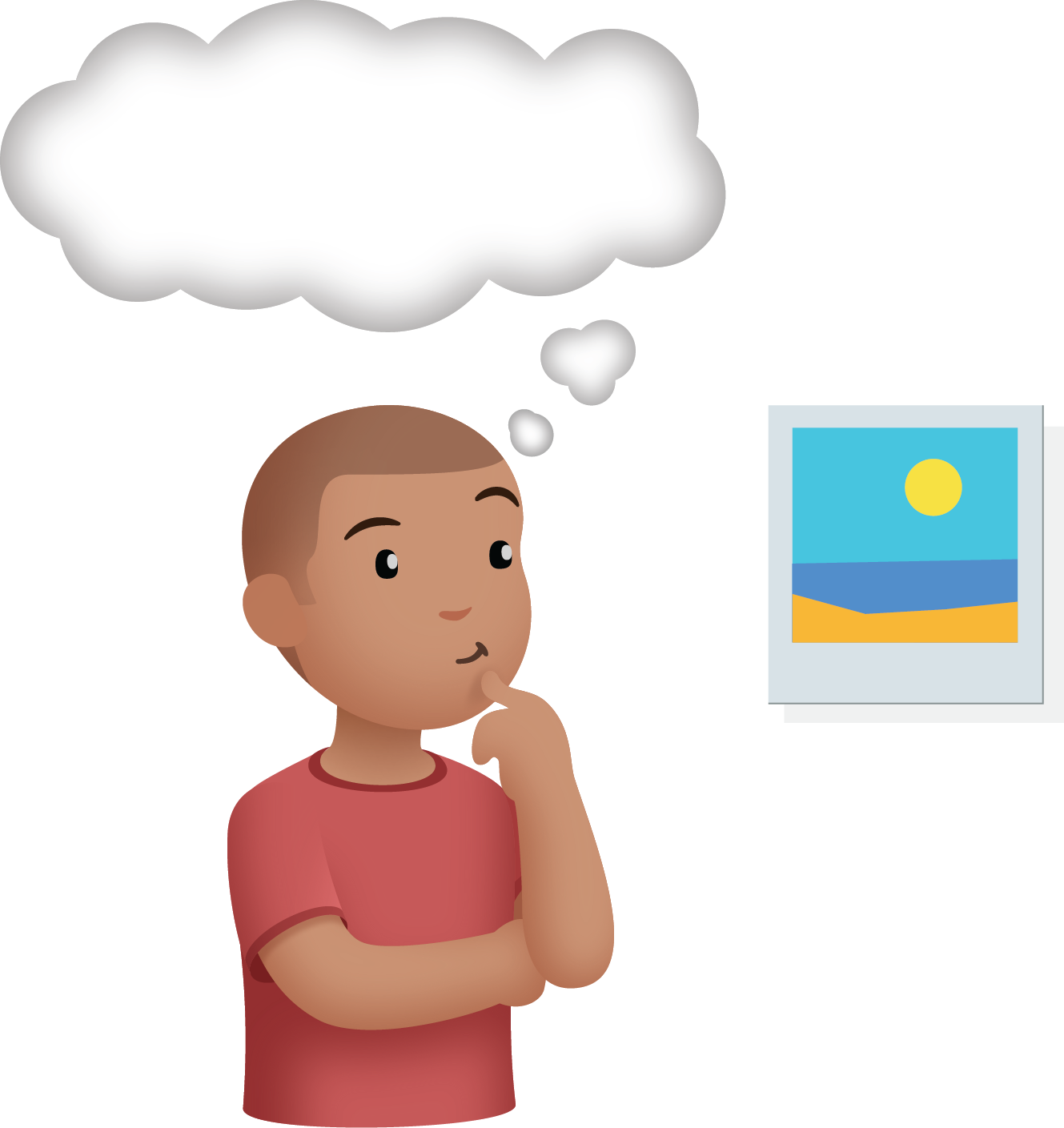 Find the Pair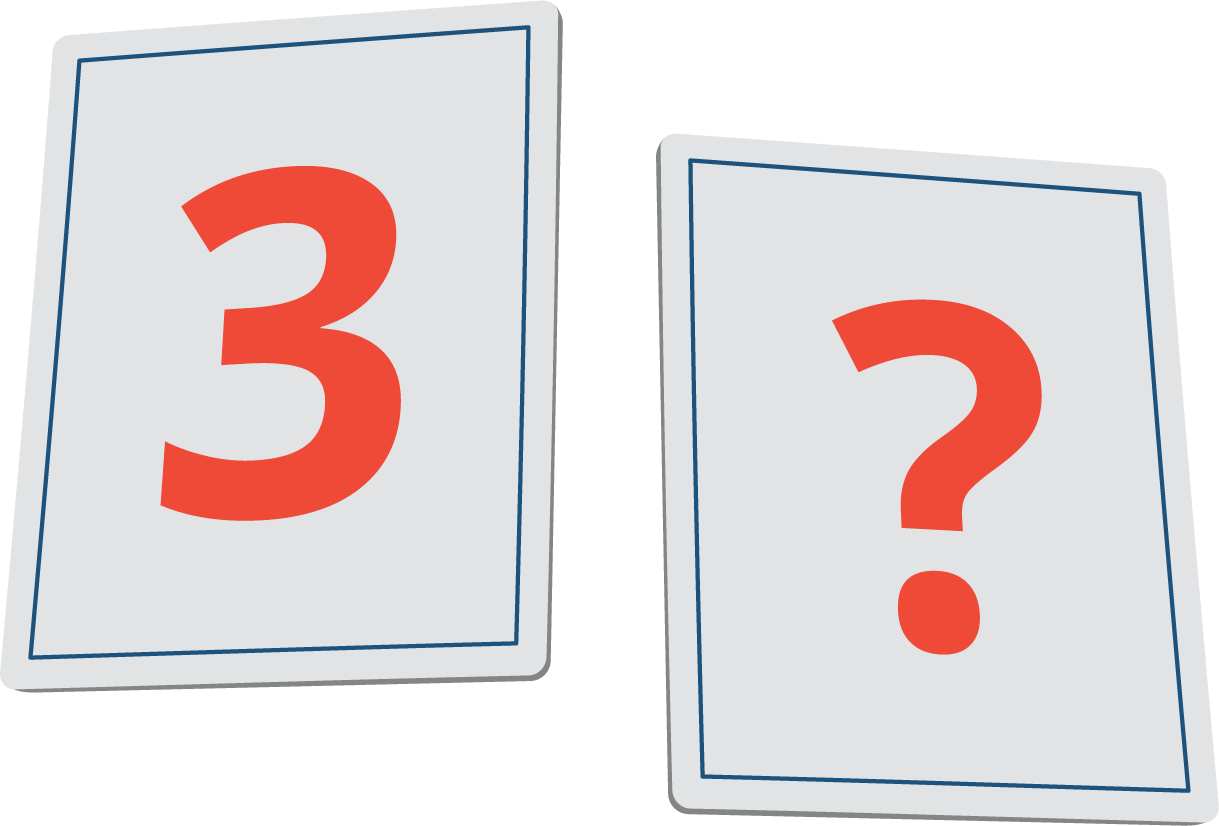 What’s Behind My Back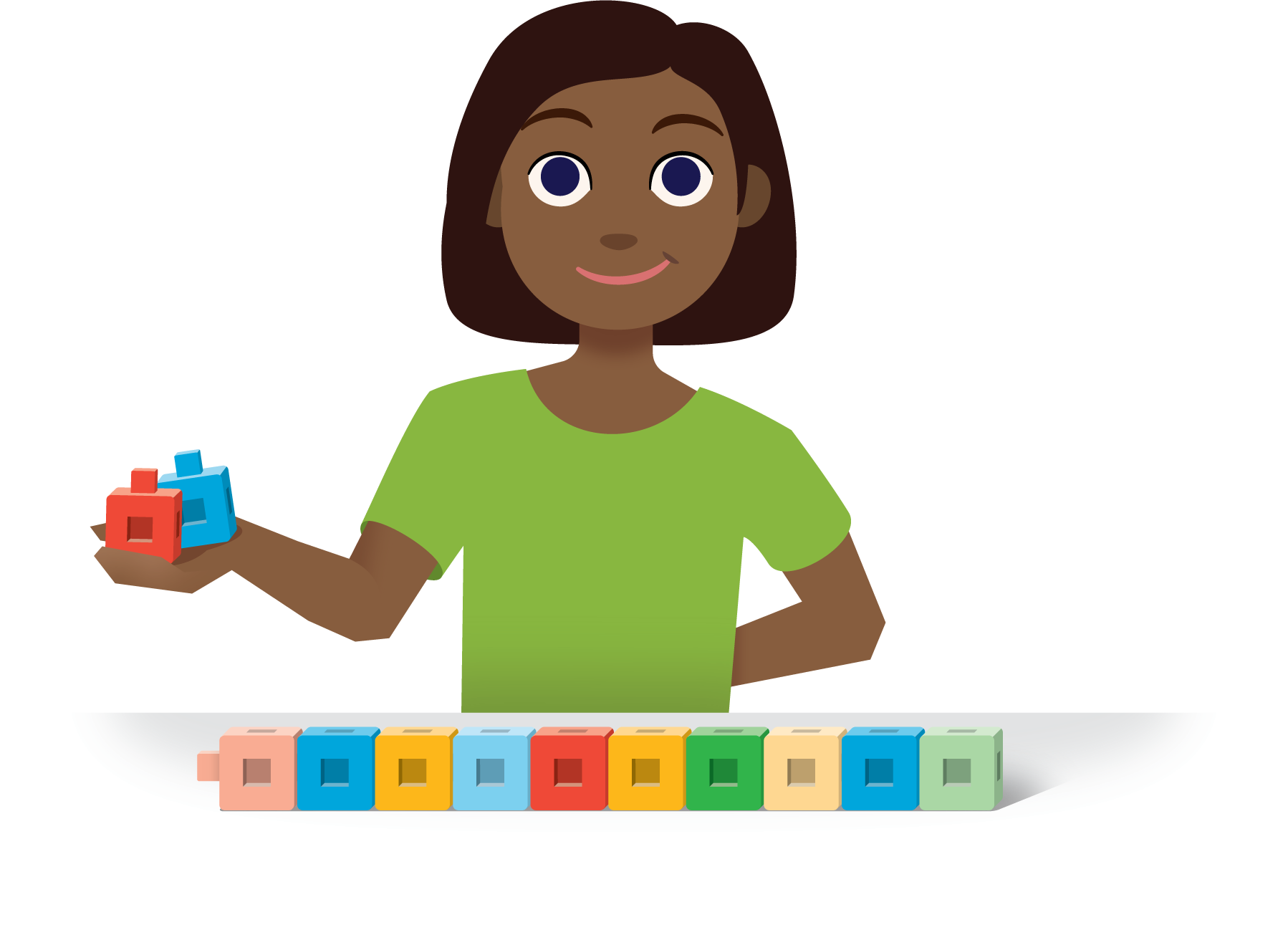 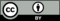 © CC BY 2021 Illustrative Mathematics®